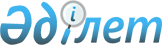 О внесении изменений и дополнений в решение Иртышского районного маслихата (XLI сессия, IV созыв) от 20 декабря 2011 года N 242-41-4 "О бюджете Иртышского района на 2012 - 2014 годы"
					
			Утративший силу
			
			
		
					Решение маслихата Иртышского района Павлодарской области от 11 апреля 2012 года N 9-4-5. Зарегистрировано Департаментом юстиции Павлодарской области 24 апреля 2012 года N 12-7-136. Утратило силу в связи с истечением срока действия (письмо маслихата Иртышского района Павлодарской области от 18 марта 2014 года N 2-10-55)      Сноска. Утратило силу в связи с истечением срока действия (письмо маслихата Иртышского района Павлодарской области от 18.03.2014 N 2-10-55).

      В соответствии с подпунктом 4) пункта 2 статьи 106, пунктом 5 статьи 109 Бюджетного кодекса Республики Казахстан от 4 декабря 2008 года, подпунктом 1) пункта 1 статьи 6 Закона Республики Казахстан "О местном государственном управлении и самоуправлении в Республике Казахстан" от 23 января 2001 года, решением Павлодарского областного маслихата от 2 апреля 2012 года N 38/4 "О внесении изменений и дополнений в решение областного маслихата (XL сессия, IV созыв) от 6 декабря 2011 года N 404/40 "Об областном бюджете на 2012 - 2014 годы"  Иртышский районный маслихат РЕШИЛ:



      1. В решение Иртышского районного маслихата "О бюджете Иртышского района на 2012 - 2014 годы" от 20 декабря 2011 года N 242-41-4 (зарегистрированное в Реестре государственной регистрации нормативных правовых актов за N 12-7-131, опубликованное 14 января 2012 года в районной газете "Иртыш" N 6) внести следующие изменения и дополнения:



      в пункте 1:

      в подпункте 1):

      цифры "2 281 732" заменить цифрами "2 573 532";

      цифры "1 717" заменить цифрами "1 718";

      цифры "2 008 157" заменить цифрами "2 299 956";

      в подпункте 2) цифры "2 301 420" заменить цифрами "2 835 387";

      в подпункте 3):

      цифры "13 376" заменить цифрами "21 363";

      цифры "14 562" заменить цифрами "22 549";

      в подпункте 5) цифры "-33 064" заменить цифрами "-283 219";

      в подпункте 6) цифры "33 064" заменить цифрами "283 219";



      приложение 1 к указанному решению изложить в новой редакции согласно приложению к настоящему решению.



      3. Контроль за исполнением настоящего решения возложить на постоянную комиссию районного маслихата по экономике, бюджету и социальной политике.



      4. Настоящее решение вводится в действие с 1 января 2012 года.      Председатель сессии                        К. Ибрагимов      Секретарь Иртышского

      районного маслихата                        Ж. Беспаев

Приложение         

к решению Иртышского районного

маслихата (IV сессия, V созыв)

от 11 апреля 2012 года N 9-4-5 Бюджет Иртышского района на 2012 год

(с изменениями и дополнениями)
					© 2012. РГП на ПХВ «Институт законодательства и правовой информации Республики Казахстан» Министерства юстиции Республики Казахстан
				КатегорияКатегорияКатегорияКатегорияСумма на 2012 год (тыс. тенге)КлассКлассКлассСумма на 2012 год (тыс. тенге)ПодклассПодклассСумма на 2012 год (тыс. тенге)НаименованиеСумма на 2012 год (тыс. тенге)12345I. ДОХОДЫ25735321Налоговые поступления27151501Подоходный налог1178062Индивидуальный подоходный налог11780603Социальный налог871861Социальный налог8718604Hалоги на собственность581491Hалоги на имущество222003Земельный налог38964Hалог на транспортные средства162385Единый земельный налог1581505Внутренние налоги на товары, работы и услуги57412Акцизы11653Поступления за использование природных и других ресурсов19314Сборы за ведение предпринимательской и профессиональной деятельности264508Обязательные платежи, взимаемые за совершение юридически значимых действий и (или) выдачу документов уполномоченными на то государственными органами или должностными лицами26331Государственная пошлина26332Неналоговые поступления171801Доходы от государственной собственности7875Доходы от аренды имущества, находящегося в государственной собственности7867Вознаграждения по кредитам, выданным из государственного бюджета106Прочие неналоговые поступления9311Прочие неналоговые поступления9313Поступления от продажи основного капитала34303Продажа земли и нематериальных активов3431Продажа земли3222Продажа нематериальных активов214Поступления трансфертов229995602Трансферты из вышестоящих органов государственного управления22999562Трансферты из областного бюджета2299956Функциональная группаФункциональная группаФункциональная группаФункциональная группаФункциональная группаСумма на 2012 год (тыс. тенге)Функциональная подгруппаФункциональная подгруппаФункциональная подгруппаФункциональная подгруппаСумма на 2012 год (тыс. тенге)Администратор бюджетных программАдминистратор бюджетных программАдминистратор бюджетных программСумма на 2012 год (тыс. тенге)ПрограммаПрограммаСумма на 2012 год (тыс. тенге)НаименованиеСумма на 2012 год (тыс. тенге)123456II. ЗАТРАТЫ283538801Государственные услуги общего характера221881011Представительные, исполнительные и другие органы, выполняющие общие функции государственного управления189794011112Аппарат маслихата района (города областного значения)13740011112001Услуги по обеспечению деятельности маслихата района (города областного значения)13740011122Аппарат акима района (города областного значения)46456011122001Услуги по обеспечению деятельности акима района (города областного значения)44806003Капитальные расходы государственного органа1650011123Аппарат акима района в городе, города районного значения, поселка, аула (села), аульного (сельского) округа129598011123001Услуги по обеспечению деятельности акима района в городе, города районного значения, поселка, аула (села), аульного (сельского) округа129308022Капитальные расходы государственного органа290012Финансовая деятельность16567012452Отдел финансов района (города областного значения)16567012452001Услуги по реализации государственной политики в области исполнения бюджета района (города областного значения) и управления коммунальной собственностью района (города областного значения)14861012452003Проведение оценки имущества в целях налогообложения678012452004Организация работы по выдаче разовых талонов и обеспечение полноты сбора сумм от реализации разовых талонов1028015Планирование и статистическая деятельность15520015453Отдел экономики и бюджетного планирования района (города областного значения)15520015453001Услуги по реализации государственной политики в области формирования и развития экономической политики, системы государственного планирования и управления района (города областного значения)1552002Оборона6764021Военные нужды6764122Аппарат акима района (города областного значения)6764111005Мероприятия в рамках исполнения всеобщей воинской обязанности6764033Общественный порядок, безопасность, правовая, судебная, уголовно-исполнительная деятельность306911Правоохранительная деятельность30694584Отдел жилищно-коммунального хозяйства, пассажирского транспорта и автомобильных дорог района (города областного значения)3069021Обеспечение безопасности дорожного движения в населенных пунктах306904Образование1525348041Дошкольное воспитание и обучение73194041123Аппарат акима района в городе, города районного значения, поселка, аула (села), аульного (сельского) округа73194041123004Поддержка организаций дошкольного воспитания и обучения72701025Увеличение размера доплаты за квалификационную категорию учителям школ и воспитателям дошкольных организаций образования за счет трансфертов из республиканского бюджета493042Начальное, основное среднее и общее среднее образование1417004042123Аппарат акима района в городе, города районного значения, поселка, аула (села), аульного (сельского) округа2191042123005Организация бесплатного подвоза учащихся до школы и обратно в аульной (сельской) местности2191042464Отдел образования района (города областного значения)1414813042464003Общеобразовательное обучение1349289042464006Дополнительное образование для детей43704064Увеличение размера доплаты за квалификационную категорию учителям школ за счет трансфертов из республиканского бюджета21820049Прочие услуги в области образования35150049464Отдел образования района (города областного значения)35150049464001Услуги по реализации государственной политики на местном уровне в области образования12101049464005Приобретение и доставка учебников, учебно-методических комплексов для государственных учреждений образования района (города областного значения)12577049464007Проведение школьных олимпиад, внешкольных мероприятий и конкурсов районного (городского) масштаба1052015Ежемесячные выплаты денежных средств опекунам (попечителям) на содержание ребенка-сироты (детей-сирот), и ребенка (детей), оставшегося без попечения родителей за счет трансфертов из республиканского бюджета8570020Обеспечение оборудованием, программным обеспечением детей-инвалидов, обучающихся на дому за счет трансфертов из республиканского бюджета85005Здравоохранение340059Прочие услуги в области здравоохранения340059123Аппарат акима района в городе, города районного значения, поселка, аула (села), аульного (сельского) округа340059123002Организация в экстренных случаях доставки тяжелобольных людей до ближайшей организации здравоохранения, оказывающей врачебную помощь34006Социальная помощь и социальное обеспечение135013062Социальная помощь114904062123Аппарат акима района в городе, города районного значения, поселка, аула (села), аульного (сельского) округа14070062123003Оказание социальной помощи нуждающимся гражданам на дому14070062451Отдел занятости и социальных программ района (города областного значения)100834062451002Программа занятости37016062451004Оказание социальной помощи на приобретение топлива специалистам здравоохранения, образования, социального обеспечения, культуры и спорта в сельской местности в соответствии с законодательством Республики Казахстан3043062451005Государственная адресная социальная помощь3500062451006Оказание жилищной помощи121062451007Социальная помощь отдельным категориям нуждающихся граждан по решениям местных представительных органов40181062451010Материальное обеспечение детей-инвалидов, воспитывающихся и обучающихся на дому775014Оказание социальной помощи нуждающимся гражданам на дому3872062451016Государственные пособия на детей до 18 лет1987062451017Обеспечение нуждающихся инвалидов обязательными гигиеническими средствами и предоставление услуг специалистами жестового языка, индивидуальными помощниками в соответствии с индивидуальной программой реабилитации инвалида2337023Обеспечение деятельности центров занятости населения8002069Прочие услуги в области социальной помощи и социального обеспечения20109069451Отдел занятости и социальных программ района (города областного значения)20109001Услуги по реализации государственной политики на местном уровне в области обеспечения занятости и реализации социальных программ для населения19396069451011Оплата услуг по зачислению, выплате и доставке пособий и других социальных выплат71307Жилищно-коммунальное хозяйство439338071Жилищное хозяйство278108071458Отдел жилищно-коммунального хозяйства, пассажирского транспорта и автомобильных дорог района (города областного значения)6820003Организация сохранения государственного жилищного фонда335071458004Обеспечение жильем отдельных категорий граждан648544724Отдел строительства, архитектуры и градостроительства района (города областного значения)271288072Строительство и (или) приобретение служебного жилища и развитие (или) приобретение инженерно-коммуникационной инфраструктуры в рамках Программы занятости - 2020176288074Развитие и обустройство недостающей инженерно-коммуникационной инфраструктуры в рамках второго направления Программы занятости - 202095000072Коммунальное хозяйство106525072123Аппарат акима района в городе, города районного значения, поселка, аула (села), аульного (сельского) округа6032072123014Организация водоснабжения населенных пунктов6032458Отдел жилищно-коммунального хозяйства, пассажирского транспорта и автомобильных дорог района (города областного значения)25144012Функционирование системы водоснабжения и водоотведения25144472Отдел строительства, архитектуры и градостроительства района (города областного значения)75349006Развитие системы водоснабжения и водоотведения75349073Благоустройство населенных пунктов54705073123Аппарат акима района в городе, города районного значения, поселка, аула (села), аульного (сельского) округа49355073123008Освещение улиц населенных пунктов32192073123009Обеспечение санитарии населенных пунктов7663011Благоустройство и озеленение населенных пунктов9500458Отдел жилищно-коммунального хозяйства, пассажирского транспорта и автомобильных дорог района (города областного значения)5350016Обеспечение санитарии населенных пунктов535008Культура, спорт, туризм и информационное пространство163844081Деятельность в области культуры75215081123Аппарат акима района в городе, города районного значения, поселка, аула (села), аульного (сельского) округа700081123006Поддержка культурно-досуговой работы на местном уровне700081457Отдел культуры, развития языков, физической культуры и спорта района (города областного значения)70015081455003Поддержка культурно-досуговой работы7001544722Отдел строительства, архитектуры и  градостроительства района (города областного значения)4500011Развитие объектов культуры4500082Спорт27334082457Отдел культуры, развития языков, физической культуры и спорта района (города областного значения)23334082465009Проведение спортивных соревнований на районном (города областного значения) уровне22301082465010Подготовка и участие членов сборных команд района (города областного значения) по различным видам спорта на областных спортивных соревнованиях10334724Отдел строительства, архитектуры и градостроительства района (города областного значения)4000008Развитие объектов спорта и туризма4000083Информационное пространство42171456Отдел внутренней политики района (города областного значения)10686456002Услуги по проведению государственной информационной политики через газеты и журналы9936456005Услуги по проведению государственной информационной политики через телерадиовещание750083457Отдел культуры, развития языков, физической культуры и спорта района (города областного значения)31485083455006Функционирование районных (городских) библиотек30614083455007Развитие государственного языка и других языков народа Казахстана871089Прочие услуги по организации культуры, спорта, туризма и информационного пространства19124089456Отдел внутренней политики района (города областного значения)11445089456001Услуги по реализации государственной политики на местном уровне в области информации, укрепления государственности и формирования социального оптимизма граждан9273089456003Реализация мероприятий в сфере молодежной политики2172089457Отдел культуры, развития языков, физической культуры и спорта района (города областного значения)7679089455001Услуги по реализации государственной политики на местном уровне в области культуры, развития языков, физической культуры и спорта района767910Сельское, водное, лесное, рыбное хозяйство, особо охраняемые природные территории, охрана окружающей среды и животного мира, земельные отношения37450101Сельское хозяйство13677453Отдел экономики и бюджетного планирования района (города областного значения)3567099Реализация мер по оказанию социальной поддержки специалистов3567473Отдел ветеринарии района (города областного значения)10110001Услуги по реализации государственной политики на местном уровне в сфере ветеринарии8604003Капитальные расходы государственного органа500005Обеспечение функционирования скотомогильников (биотермических ям)306007Организация отлова и уничтожения бродячих собак и кошек700106Земельные отношения8344106463Отдел земельных отношений района (города областного значения)8344106463001Услуги по реализации государственной политики в области регулирования земельных отношений на территории района (города областного значения)83449Прочие услуги в области сельского, водного, лесного, рыбного хозяйства, охраны окружающей среды и земельных отношений15429473Отдел ветеринарии района (города областного значения)15429011Проведение противоэпизоотических мероприятий1542911Промышленность, архитектурная, градостроительная и строительная деятельность9030112Архитектурная, градостроительная и строительная деятельность9030472Отдел строительства, архитектуры и градостроительства района (города областного значения)9030001Услуги по реализации государственной политики в области строительства, архитектуры и градостроительства на местном уровне903012Транспорт и коммуникации39641121Автомобильный транспорт34896121123Аппарат акима района в городе, города районного значения, поселка, аула (села), аульного (сельского) округа30259121123013Обеспечение функционирования автомобильных дорог в городах районного значения, поселках, аулах (селах), аульных (сельских) округах30259458Отдел жилищно-коммунального хозяйства, пассажирского транспорта и автомобильных дорог района (города областного значения)4637023Обеспечение функционирования автомобильных дорог4637129Прочие услуги в сфере транспорта и коммуникаций4745458Отдел жилищно-коммунального хозяйства, пассажирского транспорта и автомобильных дорог района (города областного значения)4745129458024Организация внутрипоселковых (внутригородских), пригородных и внутрирайонных общественных пассажирских перевозок474513Прочие37892139Прочие37892123Аппарат акима района в городе, города районного значения, поселка, аула (села), аульного (сельского) округа3347040Реализация мероприятий для решения вопросов обустройства аульных (сельских) округов в реализацию мер по содействию экономическому развитию регионов в рамках Программы "Развитие регионов" за счет целевых трансфертов из республиканского бюджета3347139452Отдел финансов района (города областного значения)4103139452012Резерв местного исполнительного органа района (города областного значения)4103454Отдел предпринимательства и сельского хозяйства района (города областного значения)16908469001Услуги по реализации государственной политики на местном уровне в области развития предпринимательства, промышленности и сельского хозяйства16908139458Отдел жилищно-коммунального хозяйства, пассажирского транспорта и автомобильных дорог района (города областного значения)13534139458001Услуги по реализации государственной политики на местном уровне в области жилищно-коммунального хозяйства, пассажирского транспорта и автомобильных дорог11884013Капитальные расходы государственного органа165014Обслуживание долга11Обслуживание долга1452Отдел финансов района (города областного значения)1013Обслуживание долга местных исполнительных органов по выплате вознаграждений и иных платежей по займам из областного бюджета115Трансферты215777151Трансферты215777151452Отдел финансов района (города областного значения)215777006Возврат неиспользованных (недоиспользованных) целевых трансфертов212031024Целевые текущие трансферты в вышестоящие бюджеты в связи с передачей функций государственных органов из нижестоящего уровня государственного управления в вышестоящий3746III. ЧИСТОЕ БЮДЖЕТНОЕ КРЕДИТОВАНИЕ21363Бюджетные кредиты2254910Сельское, водное, лесное, рыбное хозяйство, особо охраняемые природные территории, охрана окружающей среды и животного мира, земельные отношения225491Сельское хозяйство22549453Отдел экономики и бюджетного планирования района (города областного значения)22549006Бюджетные кредиты для реализации мер социальной поддержки специалистов22549Погашение бюджетных кредитов11865Погашение бюджетных кредитов118601Погашение бюджетных кредитов11861Погашение бюджетных кредитов, выданных из государственного бюджета1186IV. САЛЬДО ПО ОПЕРАЦИЯМ С ФИНАНСОВЫМИ АКТИВАМИ0V. ДЕФИЦИТ (ПРОФИЦИТ) БЮДЖЕТА-283219VI. ФИНАНСИРОВАНИЕ ДЕФИЦИТА (ИСПОЛЬЗОВАНИЕ ПРОФИЦИТА БЮДЖЕТА)283219